CRONOGRAMA DE ATIVIDADES – 1° ANOCOMPONENTE CURRICULAR: MatemáticaCARGA HORÁRIA: 5 horas PERIODICIDADE: 18/05 à 22/05UNIDADE TEMÁTICA: Números e álgebras.Grandezas e medidas.OBJETOS DE CONHECIMENTO: Números naturais.Medidas de tempo.OBJETIVOS DE APRENDIZAGEM: Compreender o valor posicional dos algarismos em um número, estabelecendo as relações entre as ordens da unidade e da dezena.(EF01MA17) Reconhecer e relacionar períodos do dia, dias da semana e meses do ano, utilizando calendário, quando necessário.CONTEÚDO: Números Naturais: representação, leitura e escrita por extenso.Medida de tempo: escrita e localização de datas em calendário.1° HORA/AULA (SEGUNDA-FEIRA 18/05)Assistir a vídeo aula referente ao conteúdo (https://youtu.be/DHbrlc92aT0 ),  essa vídeo aula foi disponibilizada no canal youtube no dia 04/05/2020. Nela as professoras explicam o conteúdo através da contação de história e propõem a criança usar material concreto para melhor compreensão do que está sendo estudado.2° HORA/AULA (SEGUNDA-FEIRA 18/05)Observe a escrita dos números: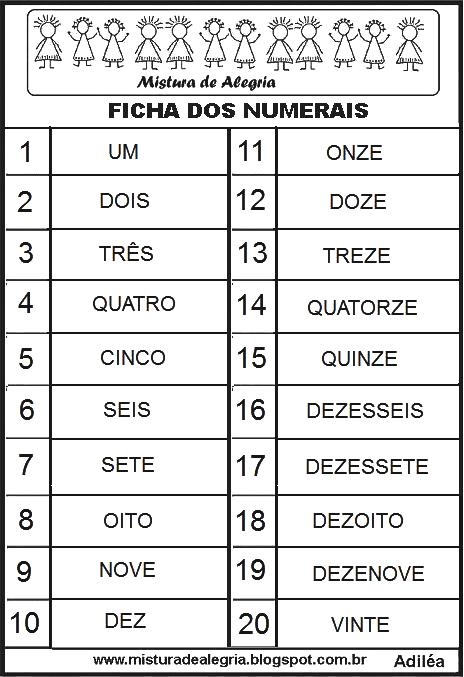 OBSERVE A CAPA DO LIVRO O GRANDE RABANETE: 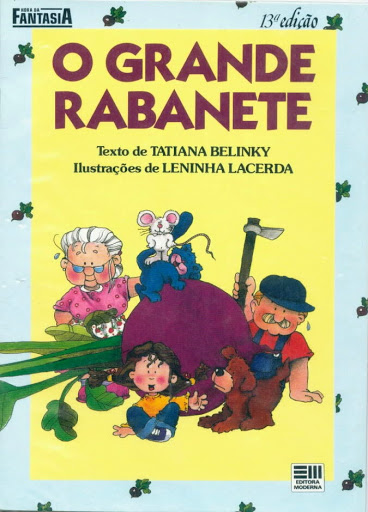 JUNTANDO ANIMAIS E PESSOAS QUANTOS PERSONAGENS NOS TEMOS NESSA CAPA?R. _____________ESCREVA OS NÚMEROS POR EXTENSO: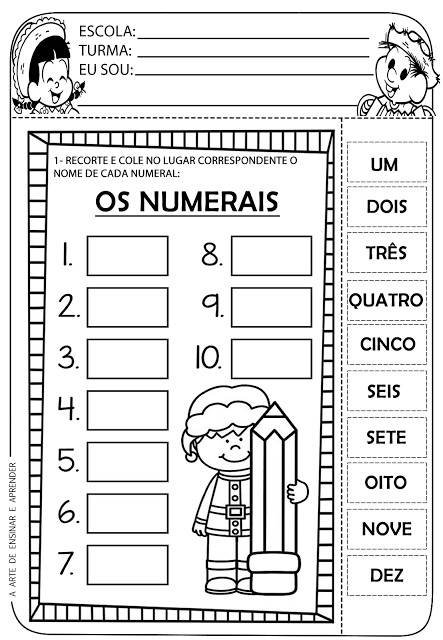 3° HORA/AULA (QUARTA-FEIRA 20/05)Assistir a vídeo aula referente ao conteúdo (https://youtu.be/Owvbx0F4D_C ) ,  essa vídeo aula foi disponibilizada no canal youtube no dia 15/05/2020. Nela as professoras explica o conteúdo medidas de tempo através de uma história.4° HORA/AULA (QUARTA-FEIRA 20/05)1- LEIA A CANTIGA, COMPLETE A FRASE E ENCONTRE  NO CAÇA-PALAVRAS OS DIAS DA SEMANAS.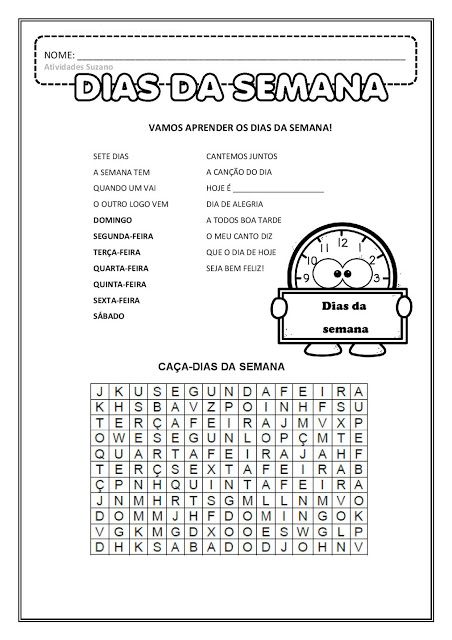 5° HORA/AULA (SEXTA-FEIRA 22/05)3- EM QUAL PERÍODO DO DIA O SOL NASCE?(    )  MANHÃ                         (     )  TARDE                  (     ) NOITE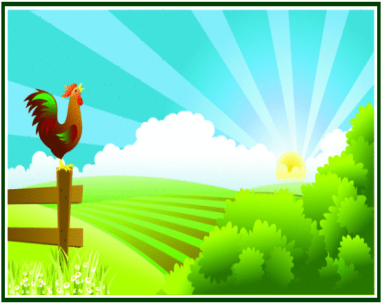 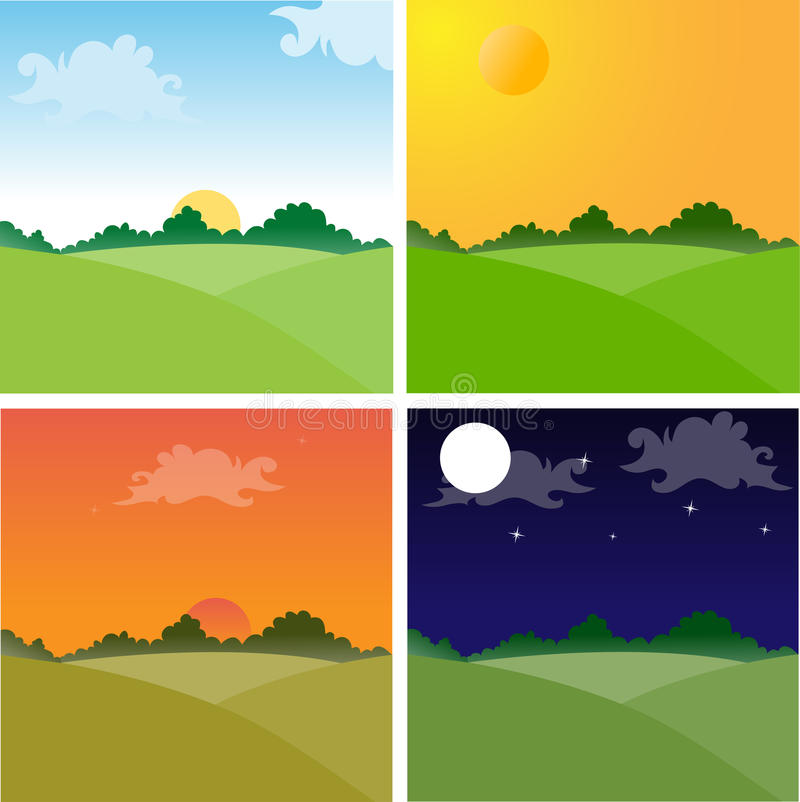 4- UMA SEMANA COMPLETA TEM QUANTOS DIAS?(   ) 5 DIAS.                      (    )  7 DIAS.             (    )  10 DIAS.5- QUAIS DESSES INSTRUMENTOS USAMOS PARA MEDIR O TEMPO?(    ) BALANÇA                               (   ) TRENA                             (     ) RELÓGIO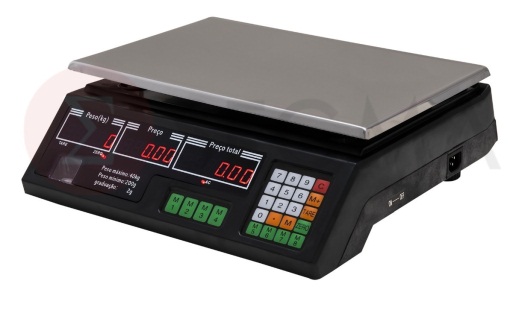 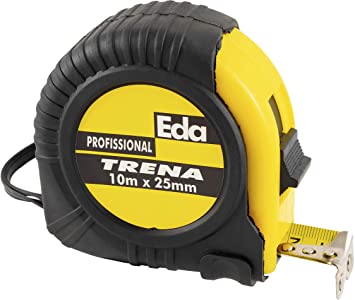 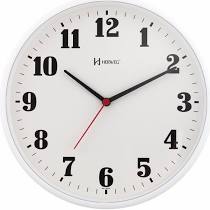 6- OBSERVE O CALENDÁRIO DE 2020: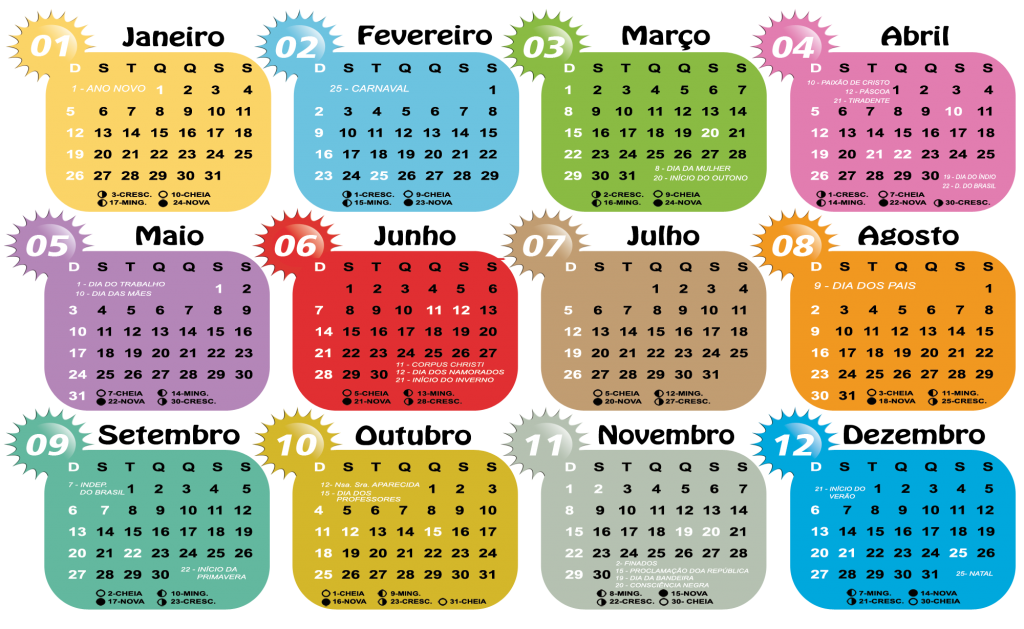 QUANTOS MESES TEM O ANO?(   ) 5 MESES.(   ) 12 MESES.(   ) 9 MESES.REFERÊNCIAS PARA A ELABORAÇÃO DO PLANO DE AULA:https://youtu.be/DHbrlc92aT0https://youtu.be/Owvbx0F4D_Chttps://images.app.goo.gl/by695XB6yp1cHxH39 CRONOGRAMA DE ATIVIDADES – 1° ANOCOMPONENTE CURRICULAR: Língua PortuguesaCARGA HORÁRIA: 4 horas PERIODICIDADE: 18/05 à 22/05UNIDADE TEMÁTICA: Análise linguística.OBJETO DE CONHECIMENTO: Construção do sistema alfabético e da ortografia: Orientação (alinhamento e segmentação).OBJETIVO DE APRENDIZAGEM: Segmentar oralmente palavra em sílabas a fim de perceber essas características de composição dos vocábulos e utilizá-las adequadamente nas reescritas coletivas, com a mediação do professor. CONTEÚDO: Segmentação das palavras em sílabas.1° HORA/AULA (SEGUNDA-FEIRA 18/05)Assistir a vídeo-aula referente ao conteúdo  (https://youtu.be/leGlPpgFhRk). Essa vídeo-aula foi disponibilizada no canal Youtube no dia 11/05/2020. Nela a professora trabalha o conteúdo contando uma parlenda.2° HORA/AULA (SEGUNDA-FEIRA 18/05)Na vídeo-aula a professora trabalhou a parlenda dos dedos:PARLENDA DOS DEDOSMINDINHO, SEU – VIZINHO, PAI DE TODOS, FURA – BOLO E MATA – PIOLHO.ATIVIDADESCONTORNE SUA MÃO E ESCREVA A LETRA INICIAL  DE CADA DEDO SEGUNDO A PARLENDA.  VAMOS REGISTRAR A FAMÍLIA SÍLABICA DA LETRA D:DA    -    DE   -    DI    -  DO    -   DU   -     DÃO______________________________________________________________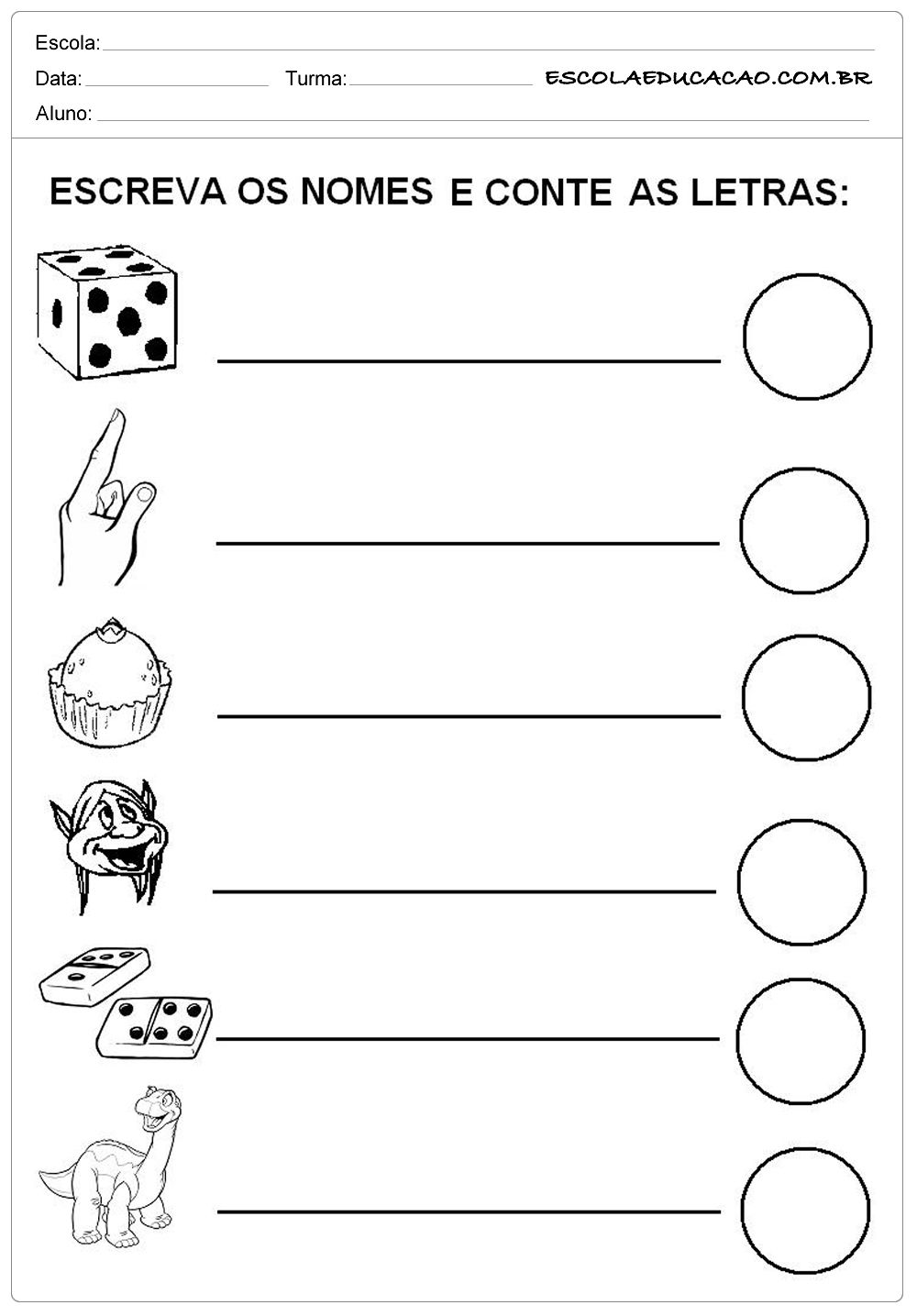 3° HORA/AULA (TERÇA-FEIRA 19/05)Assistir a vídeo-aula referente ao conteúdo  (https://youtu.be/1EeG1uBBa_o) Essa vídeo aula foi disponibilizada no canal Youtube no dia 14/05/2020. Nela a professora exemplifica o conteúdo trabalhado de maneira minuciosa e de fácil compreensão. ATIVIDADE VAMOS FAZER A FAMÍLIA SÍLABICA DA LETRA M DE MÃO (PALAVRA TRABALHADA NA VÍDEO-AULA).MA      -  ME   -   MI   -  MO    -   MU   - MÃO_____________________________________________________________________________QUE OUTRAS PALAVRAS COMEÇAM COM A MESMA LETRA DA PALAVRA MÃO:4° HORA/AULA (TERÇA-FEIRA 19/05)Assistir a vídeo-aula referente ao conteúdo  (https://youtu.be/uihxvLkm4tQ) Essa vídeo aula foi disponibilizada no canal Youtube no dia 15/05/2020. Nela a professora dá continuidade nas aulas anteriores trabalhando  gestos com as mães e rimas através de uma música.CIRCULE OS DESENHOS CUJO NOME RIMAM COM A PALAVRA MÃO: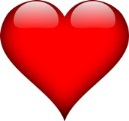 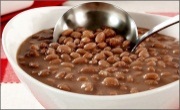 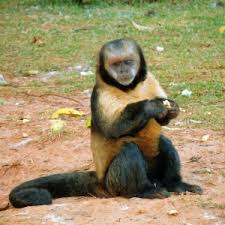 REFERÊNCIAS UTILIZADAS NA ELABORAÇÃO DO PLANO DE AULA:https://youtu.be/leGlPpgFhRkhttps://youtu.be/1EeG1uBBa_ohttps://youtu.be/uihxvLkm4tQCRONOGRAMA DE ATIVIDADES – 1° ANOCOMPONENTE CURRICULAR: HistóriaCARGA HORÁRIA: 2 horasPERIODICIDADE: 18/05 a 22/05UNIDADE TEMÁTICA: Meu mundo pessoal: eu, meu grupo social e meu tempo.OBJETO DE CONHECIMENTO: A vida em família: diferentes configurações e vínculos.OBJETIVO DE APRENDIZAGEM: (EF01HI06) Conhecer as histórias da família e da escola e identificar o papel desempenhado por diferentes sujeitos em diferentes espaços.CONTEÚDO: Histórico familiar e relações de convívio.1° HORA/AULA (TERÇA-FEIRA 19/05)Assistir a vídeo aula referente ao conteúdo (https://youtu.be/OXibksvRIk8 ) .Essa vídeo aula foi disponibilizada no canal youtube no dia 12/05/2020. Nela a professora explica sobre alguns tipos de moradias e os principais materiais para a construção da moradia.2° HORA/AULA (TERÇA-FEIRA 19/05)ATIVIDADESPeça para alguém fazer a leitura no livro didático de história nas páginas 16, 17, 18 e 19.  Realizar as atividades  A e B da página 17 e  as atividades 1 e 3 das páginas 18 e 19.REFERÊNCIAS UTILIZADAS NA ELABORAÇÃO DO PLANO DE AULA:https://youtu.be/OXibksvRIk8Livro didático de história. P. 16 a 19.CRONOGRAMA DE ATIVIDADES – 1° ANOCOMPONENTE CURRICULAR: Ensino ReligiosoCARGA HORÁRIA: 1 horaPERIODICIDADE: 18/05 à 22/05UNIDADE TEMÁTICA: Manifestações religiosas (contemplando as quatro matrizes: Indígena, Ocidental, Africana e Oriental).OBJETO DE CONHECIMENTO: Sentimentos, lembranças, memórias e saberes.OBJETIVO DE APRENDIZAGEM: (EF01ER06) Identificar as diferentes formas pelas quais as pessoas manifestam sentimentos, ideias, memórias, gostos e crenças em diferentes espaços.CONTEÚDO: Textos orais e escritos sobre mitos de criação (contemplando as quatro matrizes: Indígena, Ocidental, Africana e Oriental).1° HORA/AULA (SEXTA-FEIRA 22/05)Assistir a vídeo-aula referente ao conteúdo (https://youtu.be/W1h7AP1ab5M ). Essa vídeo aula foi disponibilizada no canal youtube no dia 13/05/2020. Nela a professora explica  alguns mitos da criação.O QUE SÃO MITOS?Os mitos são histórias sobre a origem do mundo, dos homens e das coisas, por meio das relações entre deuses e forças sobrenaturais. Nos mitos aparecem deuses, seres sobrenaturais, heroínas, heróis, etc. As histórias contadas pelas religiões, são consideradas mitos religiosos. O mito religioso explica a realidade por meio de histórias sagradas.ATIVIDADEPelo o que explica na vídeo-aula o mito de criação cristão se passou em 7 dias. Vamos fazer uma ilustração para cada dia seguindo a legenda. REFERÊNCIAS UTILIZADAS NA ELABORAÇÃO DO PLANO DE AULA:https://youtu.be/W1h7AP1ab5MCRONOGRAMA DE ATIVIDADES – 1º ANOCOMPONENTE CURRICULAR: ArteCARGA HORÁRIA: 2 HORASPERIODICIDADE: 18/05/2020 á 22/05/2020UNIDADE TEMÁTICA: Artes visuaisOBJETO DE CONHECIMENTO: Matrizes estéticas culturaisOBJETIVO DE APRENDIZAGEM: Conhecer as diversas expressões artísticas em artes visuais encontradas no seu dia-a-diaCONTEÚDO: Objetivo como essencialmente procedimental 1ª Hora/aula ( 22/05/2020)Assistir a vídeo-aula referente ao conteúdo (https://youtu.be/dWoxaOoamIg) Essa vídeo aula foi disponibilizada no canal Youtube no dia 12/05/2020. Nela a professora exemplifica o conteúdo trabalhado de maneira minuciosa e de fácil compreensão. 2ª Hora/aula (22/05/2020)   Com base com o que compreendeu do conteúdo realize as atividades propostas.RETRATO               NA AULA DE HOJE A PROFESSORA FALA SOBRE O AUTORRETRATO, OU SEJA, ANTIGAMENTE NÃO TINHA MÁQUINAS FOTOGRÁFICAS, ENTÃO AS PESSOAS CONTRATAVAM UM PINTOR E PEDIAM PARA QUE ELES OS PINTASSEM, O PINTOR POR SUA VEZ PINTAVA DE FORMA QUE FICAVA MUITO PARECIDO, O AUTORRETRATO MAIS CONHECIDO É O DA MONALISA DE LEONARDO DA VINCCI.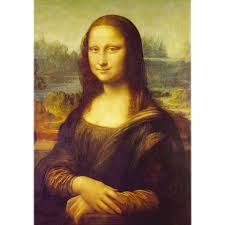 ATIVIDADEA PROPOSTA É FAZERMOS UMA UM DESENHO ABSTRATO USANDO QUADRADO, RETÂNGULO E TRIÂNGULO E PINTAR USANDO APENAS 3 CORES, EM SEGUIDA CANTAR A MÚSICA DA CIRANDA CIRANDINHA COM O LÁPIS PASSEANDO POR CIMA, APÓS COLORIR FAZER VÁRIAS EXPRESSÕES NO DESENHO, OU SEJA, TRISTE, ALEGRE, FELIZ ENTRE OUTROS. VOU COLOCAR AQUI UM EXEMPLO.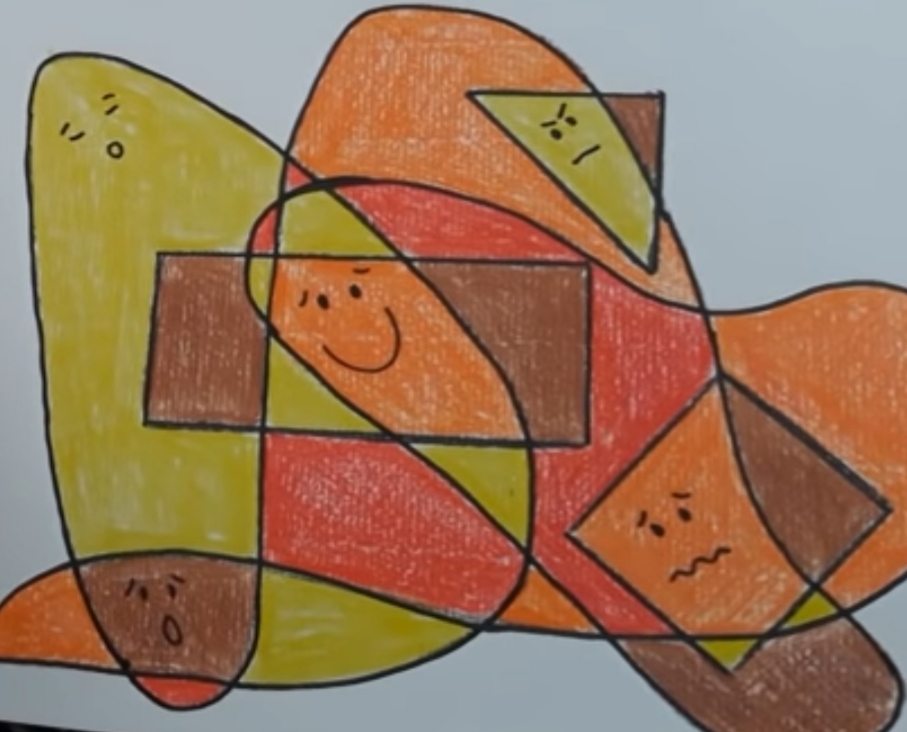 REFERÊNCIAS PARA A ELABORAÇÃO DO PLANO DE AULA:https://youtu.be/dWoxaOoamIghttps://images.app.goo.gl/DjYktydGaQLVE4mB9 CRONOGRAMA DE ATIVIDADES – 1º ANOCRONOGRAMA DE ATIVIDADES – 1º ANOCOMPONENTE CURRICULAR: Ed. FísicaCOMPONENTE CURRICULAR: Ed. FísicaCARGA HORÁRIA: 2 HORASCARGA HORÁRIA: 2 HORASPERIODICIDADE: 18/05/2020 a 22/05/2020PERIODICIDADE: 18/05/2020 a 22/05/2020UNIDADE TEMÁTICA: GinásticaUNIDADE TEMÁTICA: GinásticaOBJETO DE CONHECIMENTO: Ginástica geral e o reconhecimento do corpo.OBJETO DE CONHECIMENTO: Ginástica geral e o reconhecimento do corpo.OBJETIVO DE APRENDIZAGEM: (EF12EF08) Planejar e utilizar estratégias para a execução de diferentes elementos básicos da ginástica, da ginástica geral e do movimento humano.OBJETIVO DE APRENDIZAGEM: (EF12EF08) Planejar e utilizar estratégias para a execução de diferentes elementos básicos da ginástica, da ginástica geral e do movimento humano.CONTEÚDO: Esquema corporal.CONTEÚDO: Esquema corporal.1ª Hora/aula ( 20/05/2020)   1ª Hora/aula ( 20/05/2020)   Assistir a vídeo-aula referente ao conteúdo. (https://www.youtube.com/watch?v=TNJhSXeKEF0) Essa vídeo-aula foi disponibilizada no canal Youtube no dia 11/05/2020. Nesta aula as professoras falam sobre diferentes tipos de ginástica (rítmica, artística, acrobática) destacando características de algumas delas.Apresentaram um exercício com algumas posições encontradas na ginástica: Alongamento dos heróis e heroínas. Para realizar esses movimentos as crianças necessitam apenas de um par de meias para colocar nas mãos.Foram desenvolvidas outras atividades sem a necessidade de uso de objetos mas somente seguir os movimentos propostos por elas movimentando o próprio corpo.ATIVIDADE (1)    Vivo morto torto. Para cada palavra que a pessoa falar a criança realizará um movimento diferente. Quando a pessoa falar: Vivo (a criança fica de pé) morto (a criança agaicha no chão) torto (a criança fica de pé com o corpo torto para um dos lados). Depois de brincar um pouco substitua as palavras acima por outras bem comuns na ginástica: Estendido, grupado e escondido. Depois continue a brincadeira utilizando essas palavras observe se a criança consegue realizar a brincadeira da mesma forma. Podem reunir mais pessoas (pais, irmão, irmã, primos) para brincar ai na sua casa. 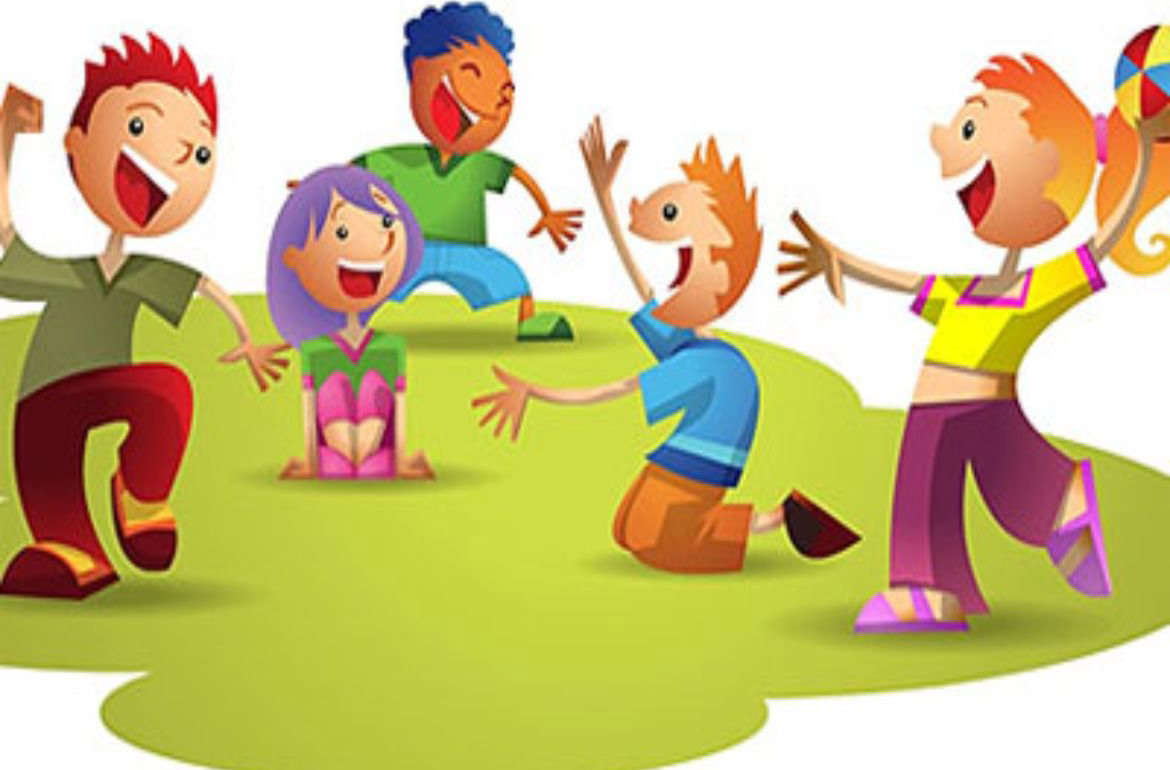 Assistir a vídeo-aula referente ao conteúdo. (https://www.youtube.com/watch?v=TNJhSXeKEF0) Essa vídeo-aula foi disponibilizada no canal Youtube no dia 11/05/2020. Nesta aula as professoras falam sobre diferentes tipos de ginástica (rítmica, artística, acrobática) destacando características de algumas delas.Apresentaram um exercício com algumas posições encontradas na ginástica: Alongamento dos heróis e heroínas. Para realizar esses movimentos as crianças necessitam apenas de um par de meias para colocar nas mãos.Foram desenvolvidas outras atividades sem a necessidade de uso de objetos mas somente seguir os movimentos propostos por elas movimentando o próprio corpo.ATIVIDADE (1)    Vivo morto torto. Para cada palavra que a pessoa falar a criança realizará um movimento diferente. Quando a pessoa falar: Vivo (a criança fica de pé) morto (a criança agaicha no chão) torto (a criança fica de pé com o corpo torto para um dos lados). Depois de brincar um pouco substitua as palavras acima por outras bem comuns na ginástica: Estendido, grupado e escondido. Depois continue a brincadeira utilizando essas palavras observe se a criança consegue realizar a brincadeira da mesma forma. Podem reunir mais pessoas (pais, irmão, irmã, primos) para brincar ai na sua casa. 2ª Hora/aula ( 20/05/2020)   2ª Hora/aula ( 20/05/2020)   Assistir a vídeo-aula referente ao conteúdo (https://www.youtube.com/watch?v=Tad8e0b5k24). Essa vídeo-aula foi disponibilizada no canal Youtube no dia 14/05/2020.Durante a aula as professoras relembraram que nosso corpo apresenta muitas possibilidades de movimentos e utilizando apenas 2 folhas de papel(sulfite, revista, jornal) realizaram atividades de movimento corporal e brincadeiras que as crianças poderão realizar em casa. ATIVIDADE (2)   Ponte de Jornal.* 2 folhas de sulfite(revista ou jornal).A criança fica com os dois pés juntos dentro da folha sulfite, e a outra folha a sua frente, e assim vai passando de uma folha para outra até completar o percurso até o fim. Faça essa brincadeira com alguém da sua família, para cada participante será necessário apenas duas folhas para brincar. Assistir a vídeo-aula referente ao conteúdo (https://www.youtube.com/watch?v=Tad8e0b5k24). Essa vídeo-aula foi disponibilizada no canal Youtube no dia 14/05/2020.Durante a aula as professoras relembraram que nosso corpo apresenta muitas possibilidades de movimentos e utilizando apenas 2 folhas de papel(sulfite, revista, jornal) realizaram atividades de movimento corporal e brincadeiras que as crianças poderão realizar em casa. ATIVIDADE (2)   Ponte de Jornal.* 2 folhas de sulfite(revista ou jornal).A criança fica com os dois pés juntos dentro da folha sulfite, e a outra folha a sua frente, e assim vai passando de uma folha para outra até completar o percurso até o fim. Faça essa brincadeira com alguém da sua família, para cada participante será necessário apenas duas folhas para brincar. CRONOGRAMA DE ATIVIDADES – 1º ANOCOMPONENTE CURRICULAR: GeografiaCARGA HORÁRIA: 2 HORASPERIODICIDADE: 18/05 a 22/05/2020UNIDADE TEMÁTICA: Forma de representação e pensamento espacial.OBJETO DE CONHECIMENTO: Pontos de referência.OBETIVO DE APRENDIZAGEM: EF01GE09 – Elaborar e utilizar mapas simples, desenhos e trajetos para localizar elementos do local de vivência, considerando referenciais espaciais (frente e atrás, esquerda e direita, em cima e embaixo, dentro e fora) e tendo o corpo como referência.CONTEÚDO: Referenciais de lateralidade, localização em sala de aula, orientação e distância.1ª Hora/aula (Quinta-Feira 21/05/) Assistir a vídeo-aula referente ao conteúdo : https://youtu.be/OMFaY--catMEssa vídeo aula foi disponibilizada no canal Youtube no dia 13/05/2020. Nela a professora exemplifica o conteúdo trabalhado de maneira minuciosa e de fácil compreensão. 2ª Hora/aula (Quinta-feira 21/05)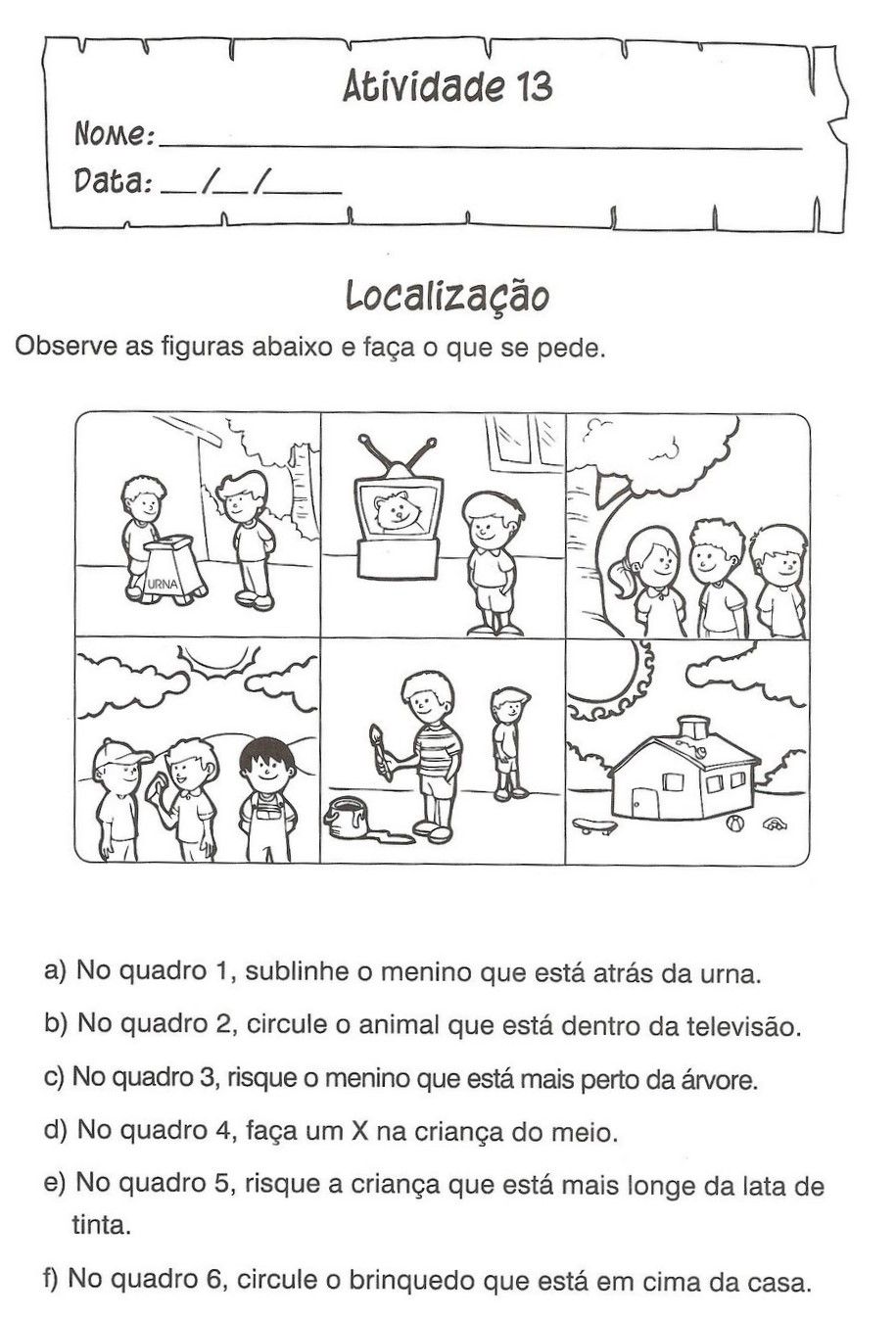 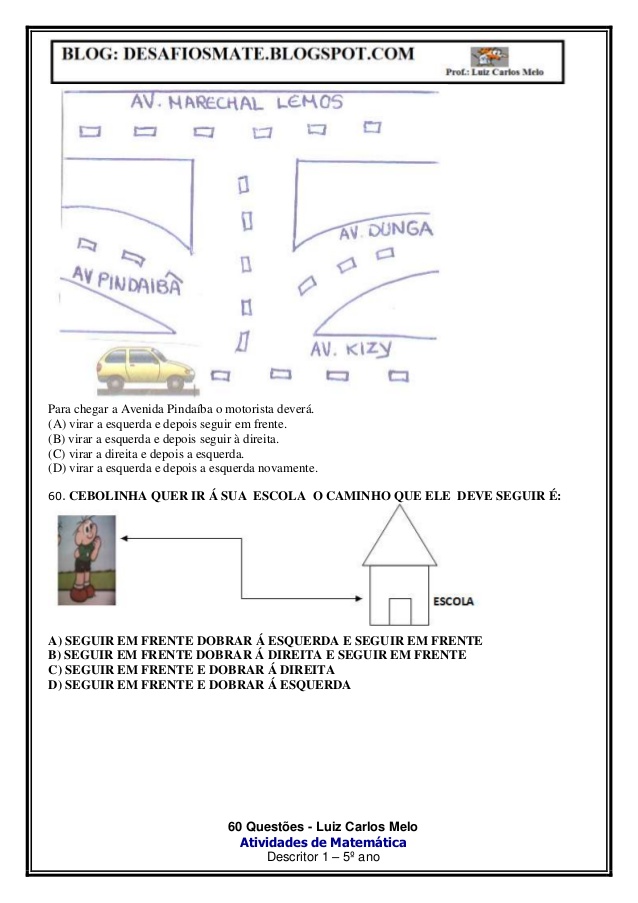 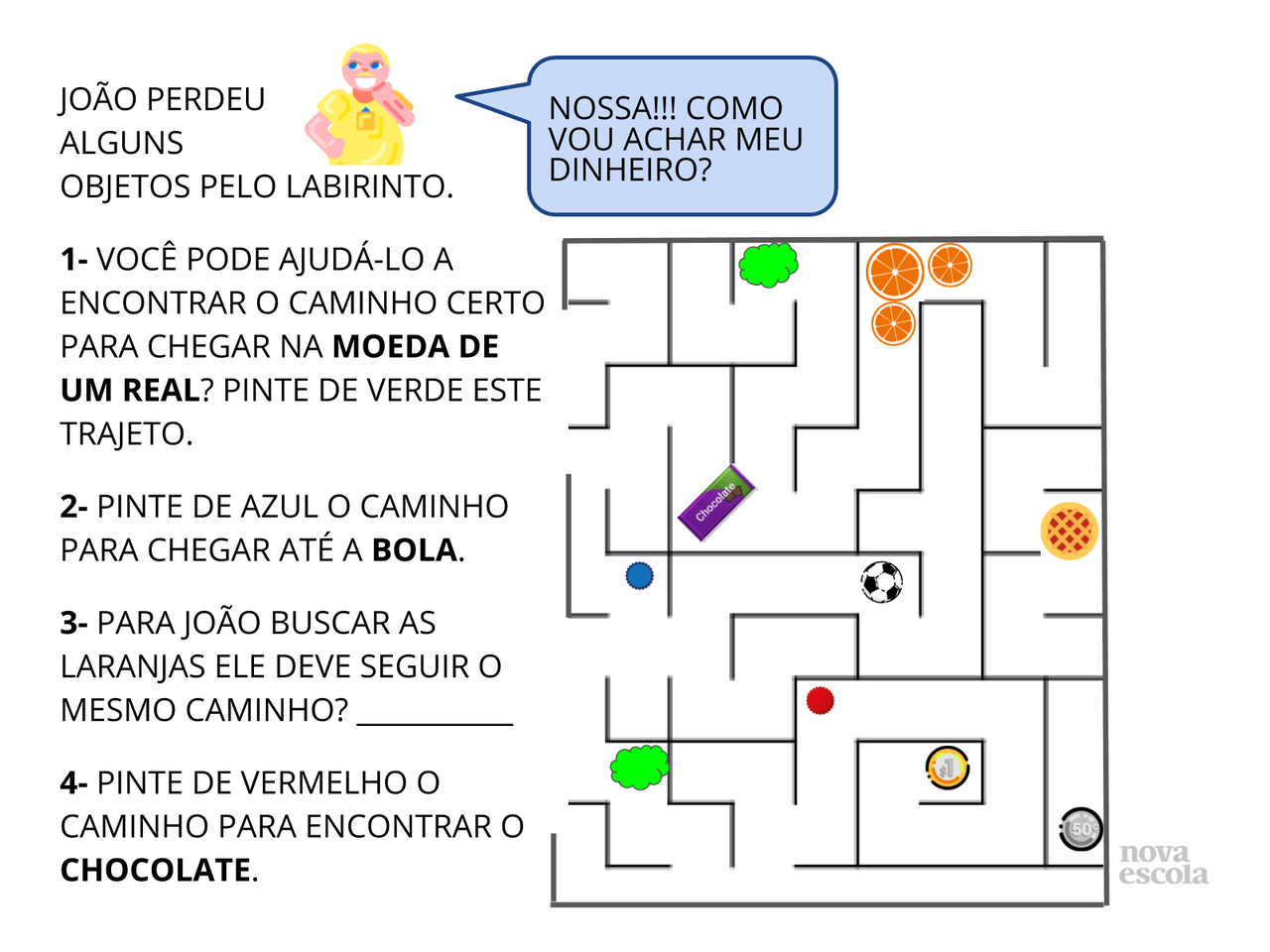 CRONOGRAMA DE ATIVIDADES – 1 ANOCOMPONENTE CURRICULAR: CiênciasCARGA HORÁRIA: 2 HORASPERIODICIDADE: 18/05/2020 a 22/05/2020UNIDADE TEMÁTICA: Vida e evoluçãoOBJETO DE CONHECIMENTO: Corpo Humano.OBETIVO DE APRENDIZAGEM: (EF01CI02) Localizar, nomear e representar graficamente(por meio de desenhos) partes do corpo humano e explicar suas funções, percebendo as mudanças que aconteceram desde seu nascimento. CONTEÚDO: Partes do corpo e suas funções.1ª Hora/aula ( 21/05/2020)   Assistir a vídeo-aula referente ao conteúdo a  https://youtu.be/n5FRp5t9mI8Essa vídeo aula foi disponibilizada no canal Youtube no dia 14/05/2020. Nela a professora exemplifica o conteúdo trabalhado de maneira minuciosa e de fácil compreensão. 2ª Hora/aula (21/05/2020)Depois de assistir a vídeo aula, realize as atividades do livro didático:páginas 30, 31, 32 e 33.Desenhe suas brincadeiras preferidas.